Supplemental Figure 1: Patient Selection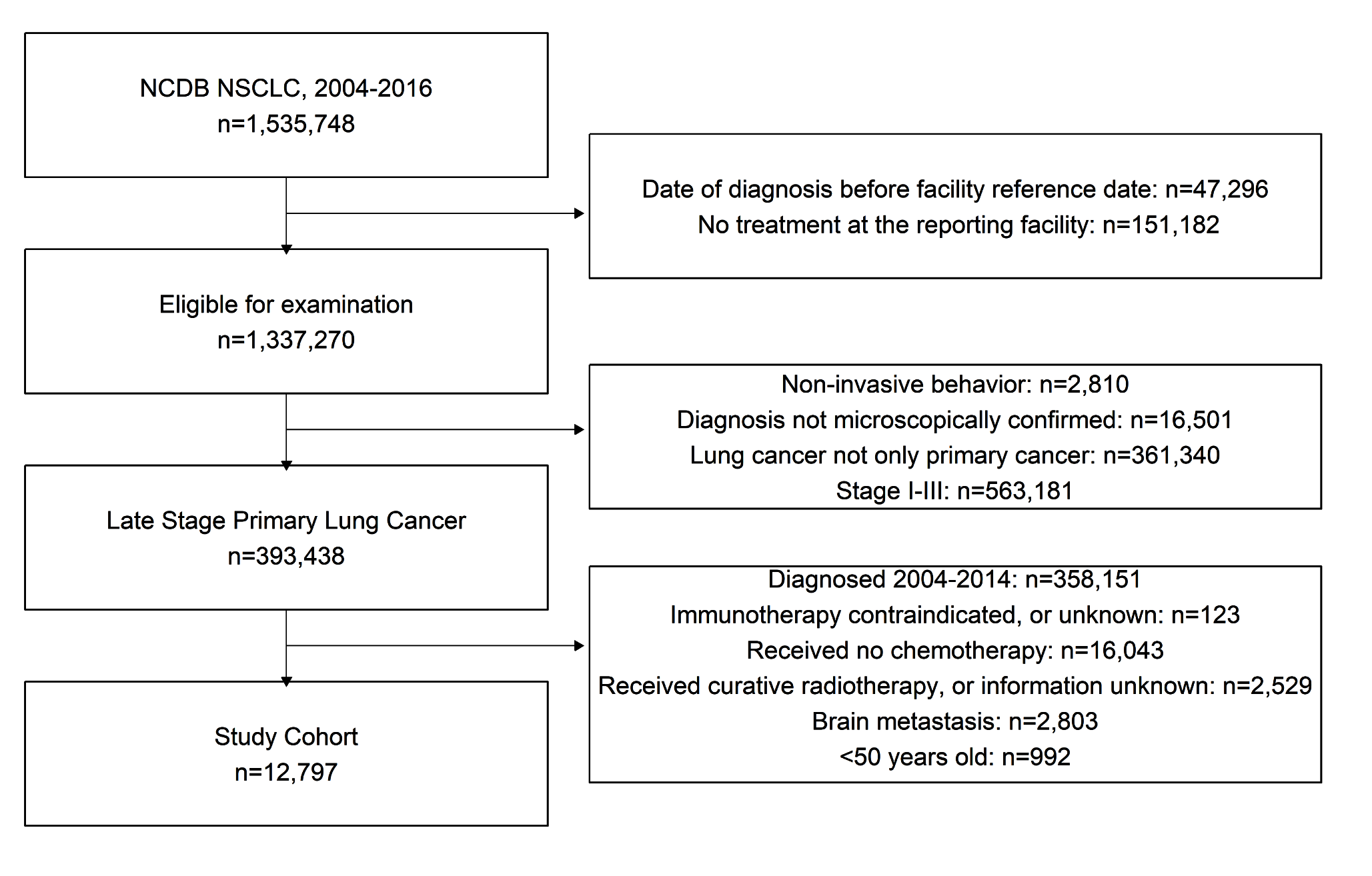 Supplemental Table 1: Drug agents classified as immunotherapy according to the NCDB * these agents are coded as approved for treatment of lung cancer, in clinical trial for lung cancer, or if lung is designated as a primary site of treatment according to the NCDB.  Patients should be coded as yes to receiving immunotherapy (variable name RX_SUMM_IMMUNOTHERAPY) if they have been administered any of these agents variable. Checkpoint InhibitorsAtezolizumabDurvalumabIpilimumabNivolumabPembrolizumabAnti-VEGF/ Angiogenesis inhibitorBevacizumabCyramzaEGFR AntibodyCetuximabDalotuzumabNecitumumabPanitumumabVaccines/ Adenoviral p53 Gene TherapyBLP25BMS-936558CEA-VacEC-2101Dendritic cell-P53Egf Cancer VaccineFowlpox-CEA (6D)GVAX Lung Cancer VaccineINGN 201IV IL-2 Gene MedicineLung Cancer VaccineMGV VaccineMVA-Muc1-IL2P53 and RAS vaccineRAS 5-17 Peptide VaccineSB249553TBC-CEAVaccinia-CEAOtherThalidomideMatrix Metalloproteinease InhibitorAdvexinInterleukin-12ProMuneRC-3095TrastuzumabTriAbTriGemrecMAGE-A3+AS15